Association Culture et Loisirs FOIRE DE PARISLe samedi 30 avril 2016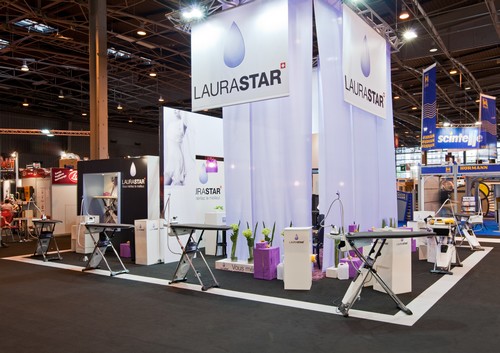 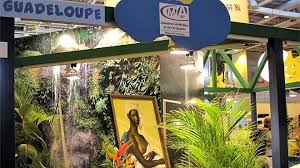 Départ 8h00 parking de l'hôpital - retour 20h00Tarifs : Adhérent: Adulte 15€ - enfant de moins de 6ans ou adhérent muni de billet 5€Non Adhérent : Adulte 20€ - enfant de moins de 6 ans ou non adhérent muni de billet 10€Inscription au plus tard le 19 avril associationchlb@hotmail.fr Aline 01.64.60.40.19 - Eveline au 06.18.20.66.22